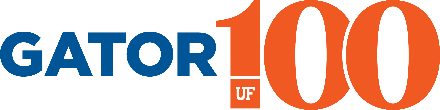 February 7 – Regrets Notification Email CopyTarget Send Date: February 7, 2024 Sender: UF Alumni Association [ufalum@ufalumni.ufl.edu]Subject: [First Name], Thank You for Applying    Preheader: Gator100 Notification  Platform: Salesforce          [HEADER]Dear [First Name],Thank you for your application to the 2024 Gator100. Now in its tenth year, the Gator100 celebrates the world's fastest-growing businesses owned or led by University of Florida alumni.   With over 200 applications received, we regret to inform you that your company did not make this year’s very competitive Gator100 list. Nonetheless, the UF Alumni Association is proud to recognize your incredible achievements as a Gator business leader.While we understand that this decision may not be ideal, our goal with this program goes beyond just recognizing a small list of awardees each year.  We ultimately seek to pay it forward by connecting our outstanding alumni back to the UF community in many ways.  Our partners within our 16 academic colleges and campus units, including Student Life, Career Connections Center and more, have engagement opportunities that will benefit immediately from your expertise.  If you’d like to learn more about these opportunities, please contact Ileana Cañizares.From all of us at the University of Florida, we wish you continued success and prosperity this year and hope you will apply again next year. Go Gators! HeatherHeather AshleyInterim Executive Director of the UF Alumni AssociationExecutive Director of Alumni Relations[FOOTER]